都城市立山之口小学校　学校便り　　　　　　　　　　　　R５、８、２８　№５【奉仕作業ありがとうございました】　８月２７日（日）に、運動会前の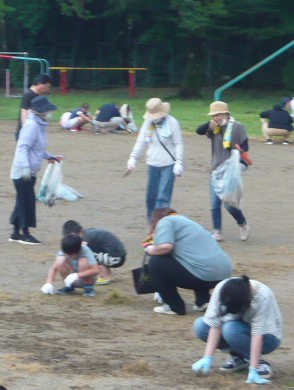 奉仕作業を実施しました。早朝より多くの保護者の皆様と児童に除草を中心に作業していただき、大変きれいになりました。運動会に向けての子どもたちの練習がスムーズにできます。運動会が楽しみです。ご協力いただいた皆様、ありがとうございました。運動会に向けて今年度の運動会は９月２４日（日）に実施します。7月に団編成、団長・副団長・リーダーを決めており、まだ暑さが予想されますが、明日から練習が始まります。子どもたちの健康管理をしっかり行い、計画的に準備や練習を行います。ご家庭では、生活リズム、食事、睡眠等に気をつけていただき、元気な毎日を過ごせるようご配慮ください。なお、運動会での保護者、ご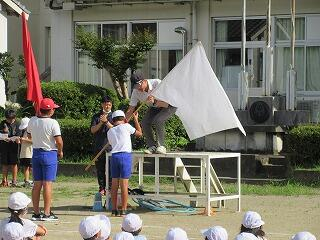 家族、地域の方の参観制限は設けませんが、午前中開催とし、感染症予防対策にも配慮して実施します。ぜひ子どもたちの頑張りに熱い応援をお願いします。　　　　　　　　　　　　　　　【7月　結団式　団旗授与】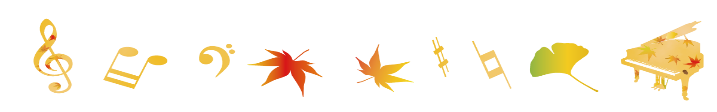 お知らせ事務室の西萌未先生が、ご自身の都合により退職されました。２学期より金今智恵子先生が勤務しています。よろしくお願いします。日曜９月の行事予定１金清掃班会２土３日 ４月図書館開館５火運動会練習①６水クラブ活動７木 ８金参観日 ９土10日11月読み聞かせ開始12火運動会練習②、教育実習開始13水予行準備14木運動会予行15金16土17日18月敬老の日19火運動会練習③20水集団下校21木22金運動会準備23土秋分の日24日運動会25月振替休業日26火運動会片付け4年、教育実習終了27水委員会活動28木29金30土